CREEKSIDE’S TEACHING NOTES for Sunday, October 23, 2016RELATIONAL INTELLIGENCE6 Keys to Relational HealthPart 2 – The Goal . . . UnityRomans 12:3-8 For just as each of us has one body with many members, and these members do not all have the same function,  so in Christ we, though many, form one body, and each member belongs to all the others. We have different gifts, according to the grace given to each of us. If your gift is prophesying, then prophesy in accordance with your faith; if it is serving, then serve; if it is teaching, then teach;  if it is to encourage, then give encouragement; if it is giving, then give generously; if it is to lead, do it diligently; if it is to show mercy, do it cheerfully.Romans 12:4-8FOUR FACTS ABOUT THE TRINITY: God is OneHear, O Israel: The LORD our God, the LORD is one.Deuteronomy 6:4We know that an idol is nothing at all in the world and that there is no God but one.1 Corinthians 8:4God is Three:The Father is God God clothes the grass of the field . . . your heavenly Father knows . . .Matthew 6:30 & 32The Son is God But about the Son he says, “Your throne, O God, will last for ever and ever.Hebrews 1:8The Holy Spirit is God . . . You have lied to the Holy Spirit . . . You have lied not to men but to God.Acts 5:3&5God is Diversity:God is Unity:UNITY . . . IT’S A PRIORITY WE PURSUE.Live in harmony with one another.Romans 12:16“My prayer is not for them alone. I pray also for those who will believe in me through their message,  that all of them may be one, Father, just as you are in me and I am in you. May they also be in us so that the world may believe that you have sent me.  I have given them the glory that you gave me, that they may be one as we are one— I in them and you in me—so that they may be brought to complete unity. Then the world will know that you sent me and have loved them even as you have loved me.John 17:20-23If you think you’ve WON then you’re not ONE.You cannot WIN unless you are ONE.It isn’t about who has WON but are we ONE.UNITY . . . THERE’S A PRICE WE NEED TO PAY. . . so in Christ we, though many, form one body, and each member belongs to all the others.Romans 12:5This is how we know what love is: Jesus Christ laid down his life for us. And we ought to lay down our lives for our brothers and sisters.1 John 3:16All this is from God, who reconciled us to himself through Christ and gave us the ministry of reconciliation:2 Corinthians 5:18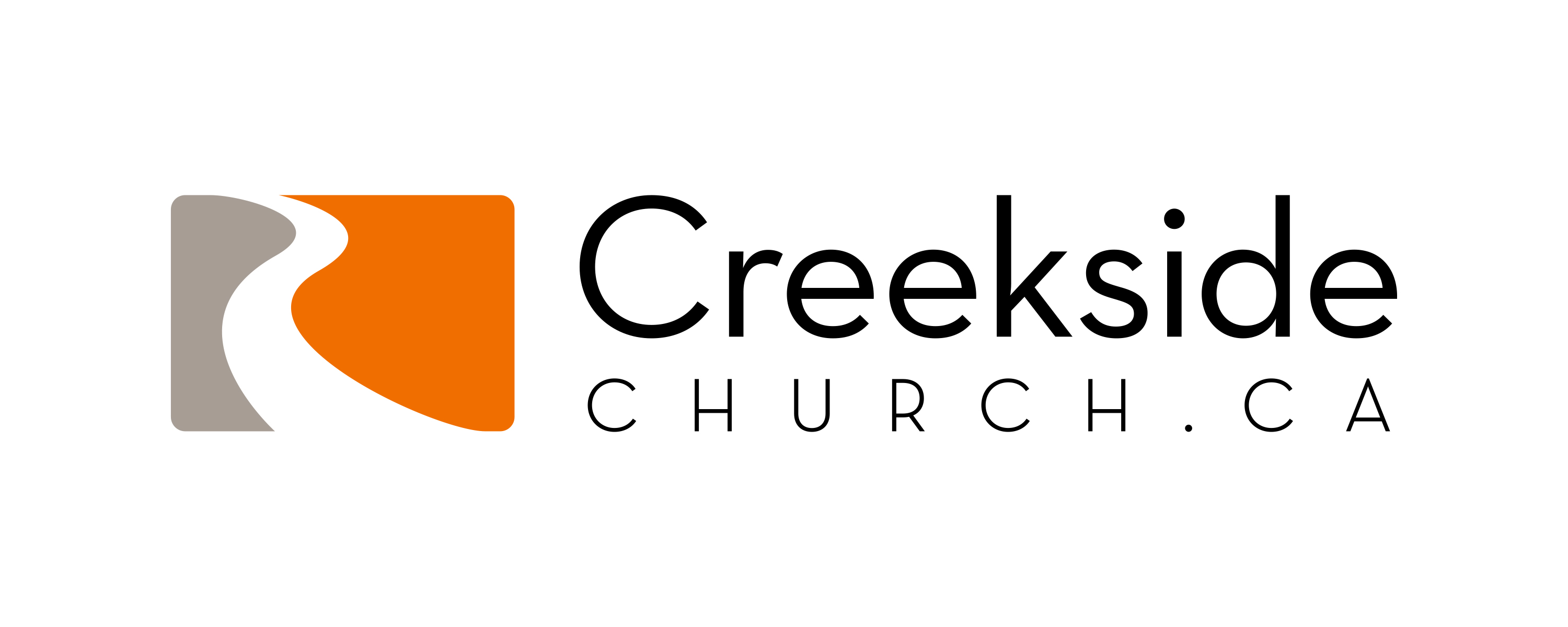 